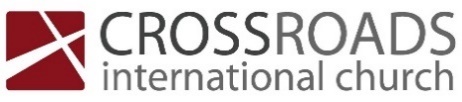 Which Worldview?Seeing the world through God’s revelationWebster-Merriam Dictionary definition of “worldview”A worldview is a comprehensive conception or apprehension of the world especially from a specific standpointGod’s RevelationGod reveals Himself as God (Genesis 1:1, 3)God establishes realityHuman significance (Genesis 1:27)James 3:9With it we bless our Lord and Father, and with it we curse people who are made in the likeness of God.Marriage (Genesis 2:18, 21-25)Mission (Genesis 1:26, 28; 2:15)There are consequences for rebelling against God’s worldview (Genesis 2:16-17)Romans 5:12Therefore, just as sin came into the world through one man, and death through sin, and so death spread to all men because all sinnedThe World’s Replacement WorldviewsGod’s Word does not reveal reality (Genesis 3:1, 4)God has no authority (Genesis 3:5)Humans replace God and propose a new reality (Genesis 3:5)The Uncertainty of Hybrid Models2 Corinthians 10:3-63 For though we walk in the flesh, we are not waging war according to the flesh. 4 For the weapons of our warfare are not of the flesh but have divine power to destroy strongholds. 5 We destroy arguments and every lofty opinion raised against the knowledge of God, and take every thought captive to obey Christ, 6 being ready to punish every disobedience, when your obedience is complete.Jude 1:3Beloved, although I was very eager to write to you about our common salvation, I found it necessary to write appealing to you to contend for the faith that was once for all delivered to the saints.			God			God			God			World			World			World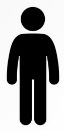 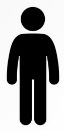 	Biblical worldview	   Hybrid worldview	   Secular worldviewDivine revelation	   Uncertain Mixture	   Human speculationPastor Jim Harmeling CIC 01-08-2021